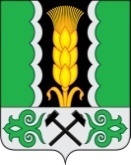 Российская ФедерацияРеспублика ХакасияАлтайский районАдминистрация муниципального образованияОчурский сельсоветПОСТАНОВЛЕНИЕ18 апреля 2024 г..                                                                                                       № 24с. ОчурыО прекращении права постоянного (бессрочного) пользования   Администрации муниципального образования Очурский сельсовет на земельный участокВ соответствии с пунктом 1 статьи 45, пунктами 3, 3.1, 4, 5 статьи 53 Земельного кодекса Российской Федерации от 25.10.2001 № 136-ФЗ, руководствуясь статьями 41, 47 Устава муниципального образования Очурский сельсовет, администрация муниципального образования Очурский сельсоветПОСТАНОВЛЯЕТ:1. Прекратить право постоянного (бессрочного) пользования Администрации муниципального образования Очурский сельсовет (ИНН 1904004709,КПП 190401001, ОГРН 1061901001227, ОКПО 29628802) на земельный участок, находящийся в муниципальной собственности, из категории земель - земли особо охраняемых территорий и объектов,  с  кадастровым  номером  19:04:050302:256,  площадью  33591 кв.м, расположенный по адресу: Российская Федерация, Республика Хакасия, Алтайский р-н, с. Очуры, северо-восточная окраина.2. Контроль за выполнением настоящего постановления оставляю за собой.Глава муниципального образованияОчурский сельсовет                                                                                     А.Л.Тальянский